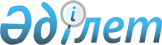 О приватизации республиканского государственного казенного предприятия "Республиканский центр стандартизации, метрологии и экологии Министерства сельского хозяйства Республики Казахстан"Постановление Правительства Республики Казахстан от 1 августа 2006 года N 724

      Правительство Республики Казахстан  ПОСТАНОВЛЯЕТ: 

 

      1. Принять предложение Министерства сельского хозяйства Республики Казахстан о приватизации республиканского государственного казенного предприятия "Республиканский центр стандартизации, метрологии и экологии Министерства сельского хозяйства Республики Казахстан" как имущественного комплекса. 

 

      2. Комитету государственного имущества и приватизации Министерства финансов Республики Казахстан в установленном законодательством порядке осуществить продажу имущественного комплекса республиканского государственного казенного предприятия "Республиканский центр стандартизации, метрологии и экологии Министерства сельского хозяйства Республики Казахстан". 

 

      3. Утратил силу постановлением Правительства РК от 05.08.2013 № 796.

      4. Настоящее постановление вводится в действие по истечении десяти календарных дней после первого официального опубликования.        Премьер-Министр 

      Республики Казахстан 
					© 2012. РГП на ПХВ «Институт законодательства и правовой информации Республики Казахстан» Министерства юстиции Республики Казахстан
				